Name: Date: 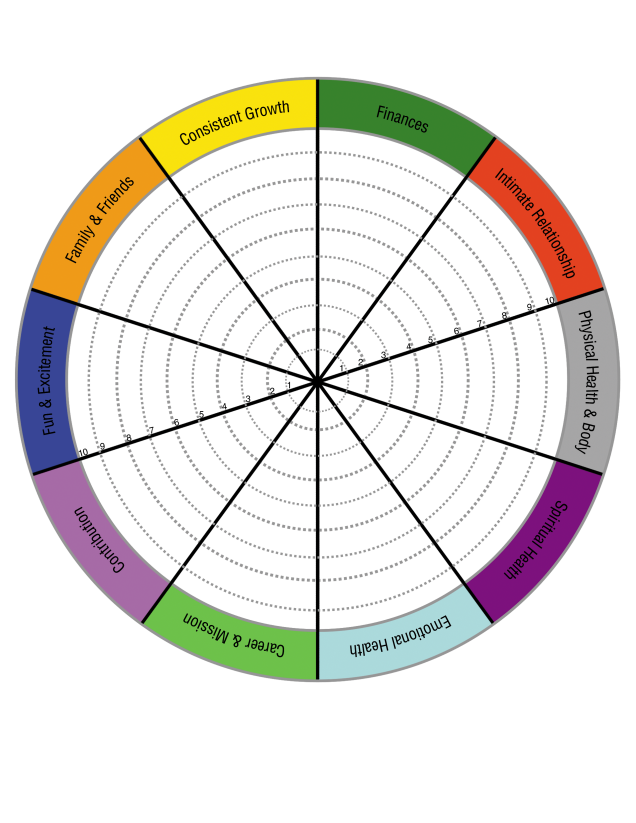 